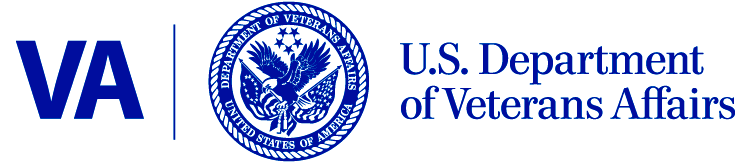 Election to Receive Authorized Non-VA Care and Selection of Provider for the Veterans Community Care Program ScriptVA Form 10-10143OMB Number: 2900-0823Estimated Burden: 10 minutesOMB Expiration Date: 03/31/20231. Would you like to hear the Privacy Act and/or Paperwork Reduction Act Notices?If no, continue to question 2. If yes read the following:The Paperwork Reduction Act of 1995 requires us to notify you that this information collection is in accordance with the clearance requirements of Section 3507 of the Paperwork Reduction Act of 1995. We may not conduct or sponsor, and you are not required to respond to, a collection of information unless it displays a valid OMB number. We anticipate that the time expended by all individuals who must complete this form will average 2 minutes. This includes the time it will take to read instructions, gather the necessary facts, and fill out the form.Privacy Act Information: VA is asking you to provide the information on this form under 38 U.S.C. Sections 1703 in order for VA to determine your eligibility for the Veterans Community Care Program. Information you supply may be verified from initial submission forward through a computer matching program. VA may disclose the information that you put on the form as permitted by law. VA may make a "routine use" disclosure of the information as outlined in the Privacy Act systems of records notices and in accordance with the VHA Notice of Privacy Practices. Providing the requested information is required for eligibility for the Veterans Community Care Program.  If any or all of the requested information is not provided, it may delay or result in denial of your request for the Veterans Community Care Program. Failure to furnish the information will not have any effect on any other benefits to which you may be entitled. If you provide VA your Social Security Number, VA will use it to administer your VA benefits. VA may also use this information to identify veterans and persons claiming or receiving VA benefits and their records, and for other purposes authorized or required by law.2. Would you like to receive non-VA care through the Veterans Community Care Program?  If no, disregard question 3. If yes continue to question 3.3. Is there a specific provider you would like receive non-VA care from through the Veterans Community Care Program?  